       Дорогие ребята! Уважаемые родители! Мы закончили наше веселое путешествие от А до Я. А совсем недавно прошло важное событие: наши друзья – старшеклассники приготовили и провели для нас праздник «Прощай, Букварь».             Мы выучили все буквы русского алфавита. Настала пора совершить увлекательное путешествие в страну, где нас встретят Русский язык и Литературное чтение.Предлагаю ребятам несколько заданий, чтобы вспомнить алфавит.Задание № 1Прочитай текст.Первый русский букварь написал и напечатал Иван Фёдоров. Он напечатал много книг, но главная для нас – букварь. Интересно, что Фёдоров никак не назвал свой букварь, потому иногда его книгу называли Азбукой или Грамматикой. Конечно, книга Фёдорова отличается от нынешних букварей и азбук, но все они строятся одинаково: от простого к сложному, от буквы к слову, от слова к предложению, от предложения к рассказу.Раньше каждая буква азбуки имела своё наименование. Не просто буква А, а АЗ, не Б, а БУКИ. Так дети и заучивали: АЗ, БУКИ, ВЕДИ,ГЛАГОЛЬ,ДОБРО,ЕСТЬ,ЖИВЕТЕ,ЗЕЛО и так далее. В Москве есть памятник первопечатнику Ивану Фёдорову.Найди в тексте ответы  на вопросы:- Кто написал первый русский букварь?- Как ещё называли первую книгу, по которой дети учились читать?- Названия букв, которыми мы пользуемся сейчас отличаются от тех, которые были раньше. Приведи пример названия букв первой азбуки.- Благодарны ли люди Ивану Фёдорову за его вклад в обучении детей?Задание № 2А теперь  «Расколдуйте» слово.– Буквы обозначены числами по их месту в алфавите.1) 1, 13, 22, 1, 3, 10, 202) 12, 15, 10, 4, 13) 19, 12, 1, 9, 12, 14) 2, 21, 12, 3, 1, 18, 30Задание № 3Прочитай отрывок из стихотворения С. Маршака «Багаж».Дама сдавала в багажДиван,чемодан, саквояж,Картину, корзину, картонкуИ маленькую собачонку.Что дама сдавала в багаж? Расставь предметные картинки в алфавитном порядке.  (цифрами 1,2,3….)Чемодан – это плотная коробка прямоугольной формы, используемая для хранения и транспортировки вещей.Саквояж – это дорожная сумка.Дорогие ребята! Надеюсь, что вы быстро и правильно справились со всеми заданиями. А помогло вам в этом знание алфавита. 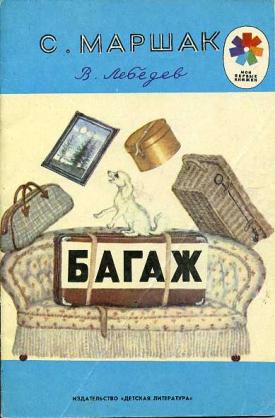 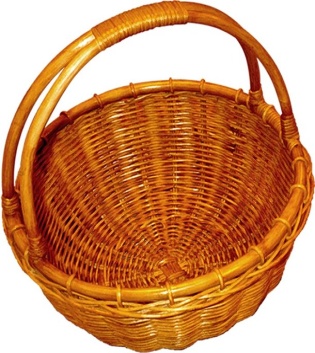 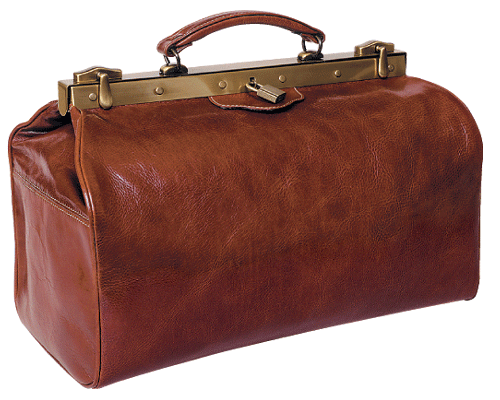 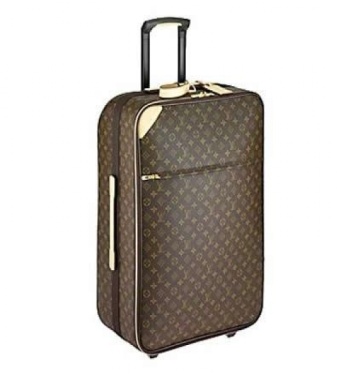 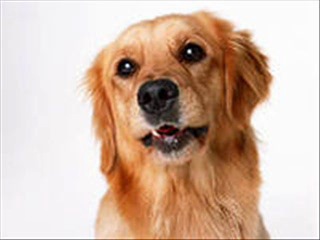 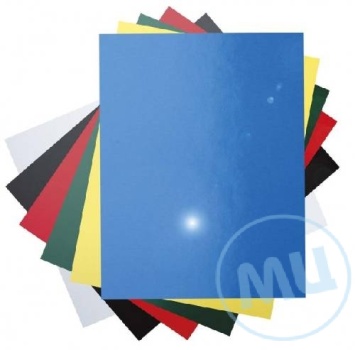 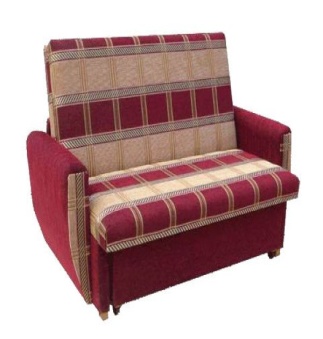 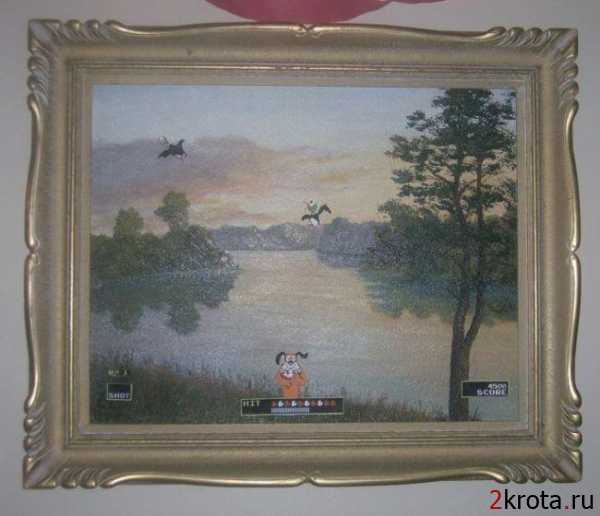 